Name _____________________________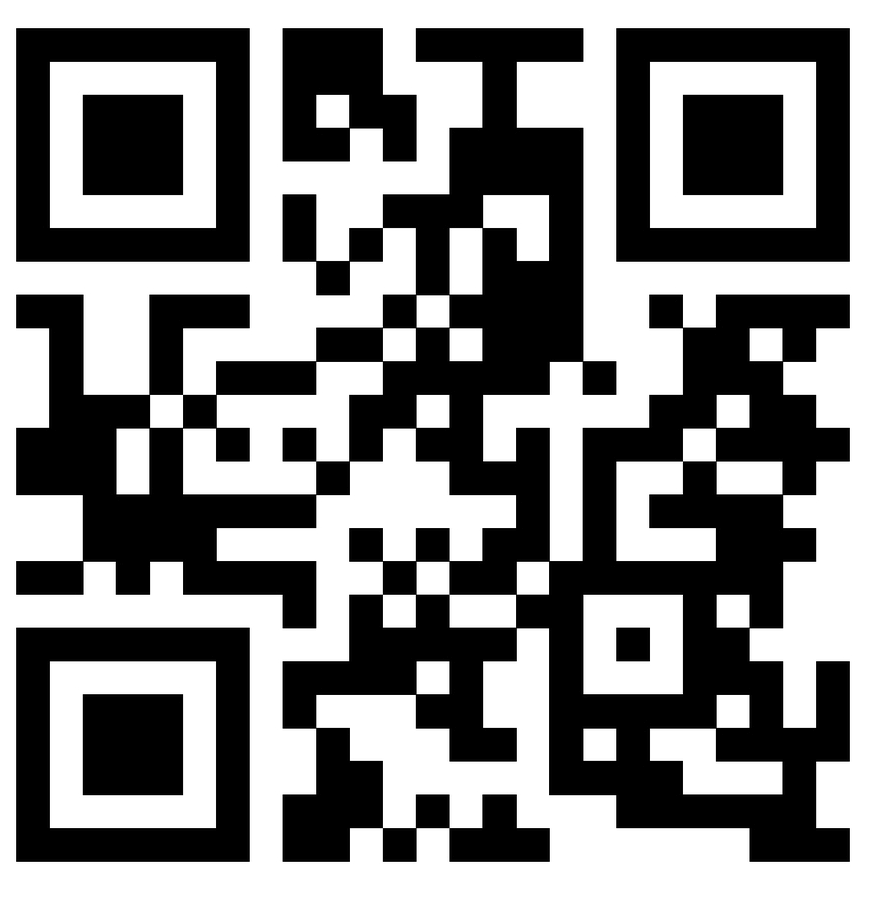 TUESDAYPart I: covert the following fractions into decimals by using division. See example for help.1. 5/10			2.  4/6		  	  3.   7/9 							      example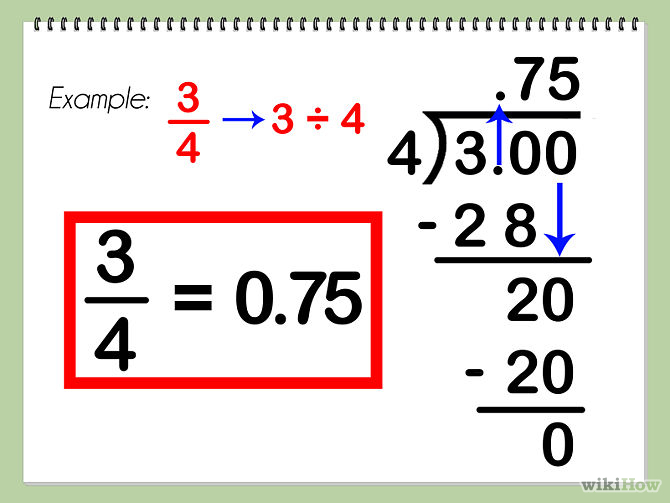 ReviewZach saved $19 in March.  He saved $42 in April and $41 in May.  Then Zach spent $82 on a keyboard.  How much money does Zach have left?Shade the figures to make equivalent fractions.  2.  l=r	 3.  l=e    4.  C=a  5.  T=pwww.forrestmath.weebly.comFraction/Decimal EquivalenceWEDNESDAYPart I:  Convert the following fractions to decimals  1.   3/5			2.  4/12			3. 6/8Review1.  On a Friday evening a pizza shop had orders for 4 pepperoni, 97 vegetable, and 335 cheese pizzas.  If the 4 cooks each made an equal number of pizzas, how many pizzas did each cook make? (2 steps!)Round each of the following decimals to the nearest tenth. 1.  2.36 _______ 	    2.  45.19 ______        3.  5.321 ______Round each of the following to the nearest whole number. 4.  23.14 _______       5.  3.962 ______	       6.  68.49 ______Solve7.	What is the product of 7 and 4.38?THURSDAYPart I:  Convert the following fractions into decimals and then compare the decimals:1.    3/5   and   6/9			2.   2/3    and  8/102. Look at the number line drawn below.  What is the decimal value of A?					        A			|	|	|	|	|	|		         0				         1		A  0.80	B  0.60	C  0.40	D  0.203. Karla ate  of her pizza.  Which model shows   as a decimal?F   d	    G  g	H  h	    J j	4. Paul needs  quart of oil in his car.  Which of the following amounts is equivalent to  quart?	A  0.25 quart 	B  0.50 quart	C  0.75 quart	 	D  0.80 quartwww.forrestmath.weebly.comStep 1Step 2Step 3